CISTE FORBARTHA D’EALAÍONTÓIRÍ GAIRMIÚLATá an dámhachtain seo beartaithe tacú le cleachtóirí ealaíon gairmiúla i soláthar a saothair agus go háirithe i bhforbairt saothar nua. €1,000 an deontas uasta atá ar fáil.Ní thabharfar cúnamh ach d’ealaíontóirí a chónaíonn i gContae na Mí.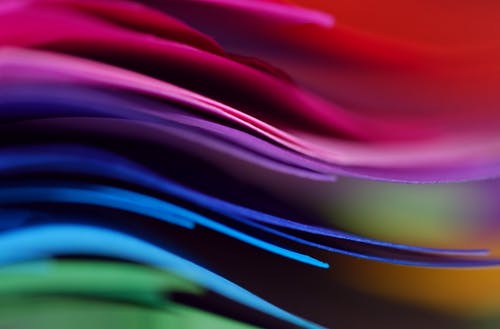 Ní mór iarratais chomhlánaithe a chur sa Phost chuig:An Oifig Ealaíon, Comhairle Chontae na Mí, Teach na Nuálaíochta, Sráid an Bhóthair Iarainn, An Uaimh, Co. na Mí,tráth nach déanaí ná Dé Déardaoin, 20 Lúnasa 2020 @ 1pmSeoltar ceisteanna faoi iarratais chuig: artsoffice@meathcoco.ie + 353 (0) 46 9097414TÉARMAÍ AGUS COINNÍOLLACHA:   Tá an Ciste Forbartha d’Ealaíontóirí Gairmiúla bunaithe ar chomórtas agus níl aon chinnteacht ann go dtabharfar maoiniú arís d’eagraíochtaí /daoine aonair /grúpaí a fuair maoiniú cheana.  Ní mór iarratais nua a dhéanamh i ndáil le maoiniú 2020.Ní mór iarratais a chlóscríobh; ní bhreithneofar iarratais lámhscríofa.Ní bhreithneofar iarratais a bheidh neamhiomlán ná déanach.Ní mór gur ealaíontóirí gairmiúla iad na hiarratasóirí.Ní mór d’ealaíontóirí a bhfuil iarratas á dhéanamh acu ar an gCiste Forbartha d’Ealaíontóirí Gairmiúla bheith lonnaithe i gContae na Mí agus ní mór dóibh éirchód bailí a chur ar fáil.Ní mór don lucht a fhaigheann deontas aitheantas a thabhairt do Chomhairle Contae na Mí i ngach poiblíocht; ar líne, i gcló, ar an raidió agus ar an teilifís.Ní mór d’iarratasóirí aonair sampla réasúnta de shaothar a rinneadh le déanaí a sholáthar.Ní mór d’iarratasóirí cuideachta breac-chuntas ar chuspóirí agus ar struchtúr oibríochta na cuideachta a sholáthar. Ní mór lipéad soiléir ar a dtugtar ainm agus sonraí teagmhála an ealaíontóra a bheith ar na cáipéisí tacaíochta go léir agus ní mór breac-chuntas a thabhairt orthu, a léireoidh an fáth go bhfuil siad ábhartha don iarratas.Níor cheart ábhar uathúil nó ábhar nach féidir a chomhshamhail a athsholáthar a chur isteach. Ní bheidh Comhairle Contae na Mí freagrach as ábhar den chineál sin. Ní mór clúdach litreach le stampa agus seoladh air a chur ar aghaidh más mian le hiarratasóirí go seolfaí cáipéisí tacaíochta ar ais chucu.Bronnfar gach dámhachtain faoi Chiste Forbartha Ealaíontóirí Gairmiúla de réir Phlean Forbartha Ealaíon an Chontae 2019 - 2024.Tá an ceart ar chosaint ag Oifig Ealaíon Chomhairle Contae na Mí an scéim seo a athbhreithniú, a leasú, a athchóiriú nó a aisghairm, dá lánrogha féin, am ar bith.IARRATASÁBHAR TACAÍOCHTACuirtear tic sna boscaí thíos lena chur in iúl go bhfuil an t-ábhar tacaíochta sa liosta ag gabháil leis an iarratas seo   CV cothrom le dáta an Ealaíontóra   Suas le 5 shampla de shaothar a rinneadh le déanaí    Cuspóirí agus breac-chuntas ar struchtúr na Cuideachta/an Ghrúpa  Dearbhú maidir le deontais agus ioncam eile faighte   Fianaise ar aitheantas a tugadh d’Oifig Ealaíon Chomhairle Contae na Mí roimhe seo, más infheidhmeSEICLIOSTACOSAINT SONRAÍ Bailítear an fhaisnéis phearsanta (sonraí) ar an bhfoirm seo, lena n-áirítear aon cheangaltáin (a bhféadfadh bailiú sonraí pearsanta íogaire a bheith san áireamh leis) ar mhaithe leis an iarratas seo a phróiseáil agus tá na sonraí arna mbailiú faoi réir ag ráiteas príobháideachais Chomhairle Contae na Mí atá ar fáil ag http://www.meath.ie/Data Protection/Seolann Oifig Ealaíon Chomhairle Contae na Mí faisnéis go rialta maidir le deiseanna agus imeachtaí.. DEARBHÚ SÍNITHEDearbhaímse, a bhfuil m’ainm anseo thíos, leis seo go bhfuil gach ráiteas tugtha agam ar an bhFoirm Iarratais fíor, ceart agus gan easnamh. Dícháileofar m’Iarratas mar thoradh ar aon fhaisnéis bhréagach.Sínithe 								Dáta_________________________					________________________________________________________________________________________________Le haghaidh úsáid oifige amháinAn dáta a fuarthas An bhfuil an t-iarratas comhlánaithe go hiomlán? An bhfuil an t-iarratas sínithe? An bhfuil ábhar tacaíochta iniata?An bhfuil 5 shampla de shaothar le déanaí iniata? An bhfuil an tÉirchód incháilithe? An bhfuil an t-iarratas bailí?Stádas an IarratasóraDuine Aonair        Grúpa         Cuideachta  Duine Aonair        Grúpa         Cuideachta  Más grúpa nó cuideachta é, ainm agus post an duine teagmhála ainmnitheAinm an Iarratasóra:Seoladh  an Iarratasóra:Éirchód  an Iarratasóra:Riomhphost  an Iarratasóra:Teileafón  an Iarratasóra:Láithreán Gréasáin  an Iarratasóra:Baineann príomhchleachtas ealaíon an iarratasóra le:Amharc-Ealaín   	Amharclannaíocht                 Ceol  		Litríocht 		Damhsa Eile   Tabhair míniú ar Eile      Baineann príomhchleachtas ealaíon an iarratasóra le:Amharc-Ealaín   	Amharclannaíocht                 Ceol  		Litríocht 		Damhsa Eile   Tabhair míniú ar Eile      Baineann príomhchleachtas ealaíon an iarratasóra le:Amharc-Ealaín   	Amharclannaíocht                 Ceol  		Litríocht 		Damhsa Eile   Tabhair míniú ar Eile      Teideal na Gníomhaíochta Molta dá bhfuil maoiniú á lorg: Teideal na Gníomhaíochta Molta dá bhfuil maoiniú á lorg: Creat Ama na Gníomhaíochta Molta dá bhfuil maoiniú á lorg:Creat Ama na Gníomhaíochta Molta dá bhfuil maoiniú á lorg:An bhfuil maoiniú eile faighte don ghníomhaíocht seo?An bhfuil maoiniú eile faighte don ghníomhaíocht seo?Tá                      Níl      Má tá, ainmnigh an fhoinse mhaoinitheMá tá, ainmnigh an fhoinse mhaoinitheCostas Iomlán Measta na Gníomhaíochta ?Costas Iomlán Measta na Gníomhaíochta ?An méid atá á lorg ó CCnaM?An méid atá á lorg ó CCnaM?An bhfuil Ciste Forbartha d’Ealaíontóirí Gairmiúla ó CCnM faighte ag an ealaíontóir roimhe seo?An bhfuil Ciste Forbartha d’Ealaíontóirí Gairmiúla ó CCnM faighte ag an ealaíontóir roimhe seo?Tá      Níl  Má Tá, tabhair an bhliain/na blianta a dámhadh deontasMá Tá, tabhair an bhliain/na blianta a dámhadh deontas2016   2017   2018   2019 Baintear úsáid as an spás thíos chun tuairisc a thabhairt ar do chleachtas ealaíonta (uasmhéid 300 focal)Baintear úsáid as an spás thíos chun tuairisc a thabhairt ar an ngníomhaíocht ealaíon-bhunaithe dá bhfuil maoiniú á lorg (uasmhéid 300 focal): Baintear úsáid as an spás thíos chun tuairisc a thabhairt ar an mbealach a bheartaíonn an t-iarratasóir an t-airgead atá á lorg a chaitheamh (uasmhéid 300 focal): Tá an t-iarratas comhlánaithe go hiomlánTá an t-iarratas sínithe Tá ábhar tacaíochta le lipéadú air iniataTá Cosaint Sonraí comhlánaitheIs mian liom go gcuirfí mo chuid faisnéise teagmhála le liosta seachadta Oifig Ealaíon Chomhairle Contae na Mí  Is mian liom     Ní mian liom Tá téarmaí agus coinníollacha an iarratais seo léite agus tuigthe agam agus aontaím leo